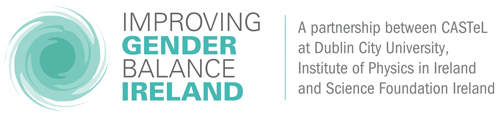 St. Mary’s Holy Faith Secondary School has partnered with Dublin City University as part of an initiative funded by Science Foundation Ireland and the Institute of Physics in Ireland to encourage more girls into STEM subjects.St. Mary’s is one of seven pilot schools in Ireland to have been selected to participate in the Improving Gender Balance in Ireland project. Improving Gender Balance is a pilot project designed to address issues around gender and physics in schools. It seeks to take a holistic approach to changing students’ experience with physics in order to encourage more students, especially girls, to choose to take it. By working with teachers, schools and students to change perceptions of who can study science and tackle the inequities that prevent students from engaging in physics, this project will promote the importance of STEM education in student’s lives and, through the project’s work with physics teachers, support STEM education itself.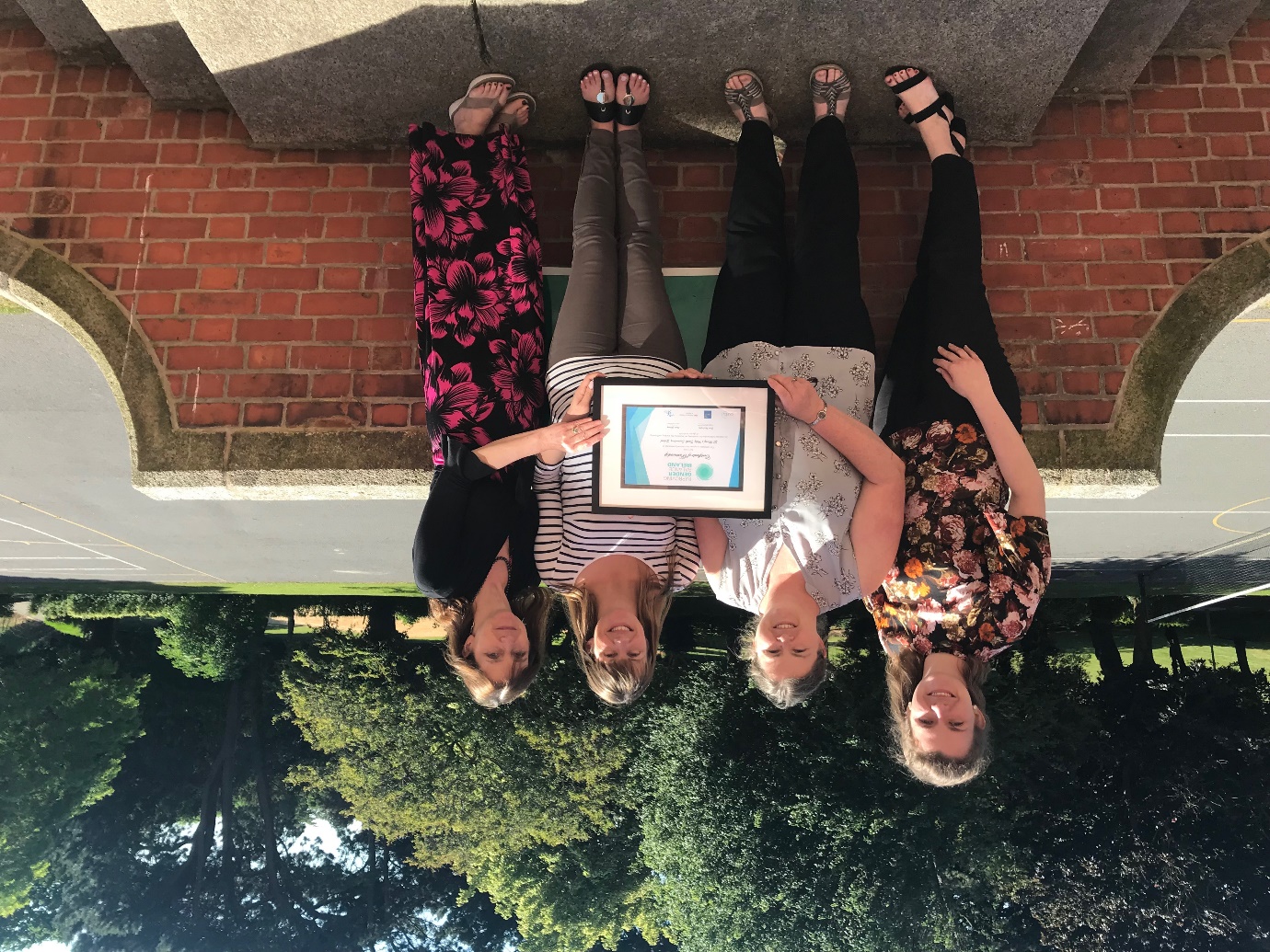 